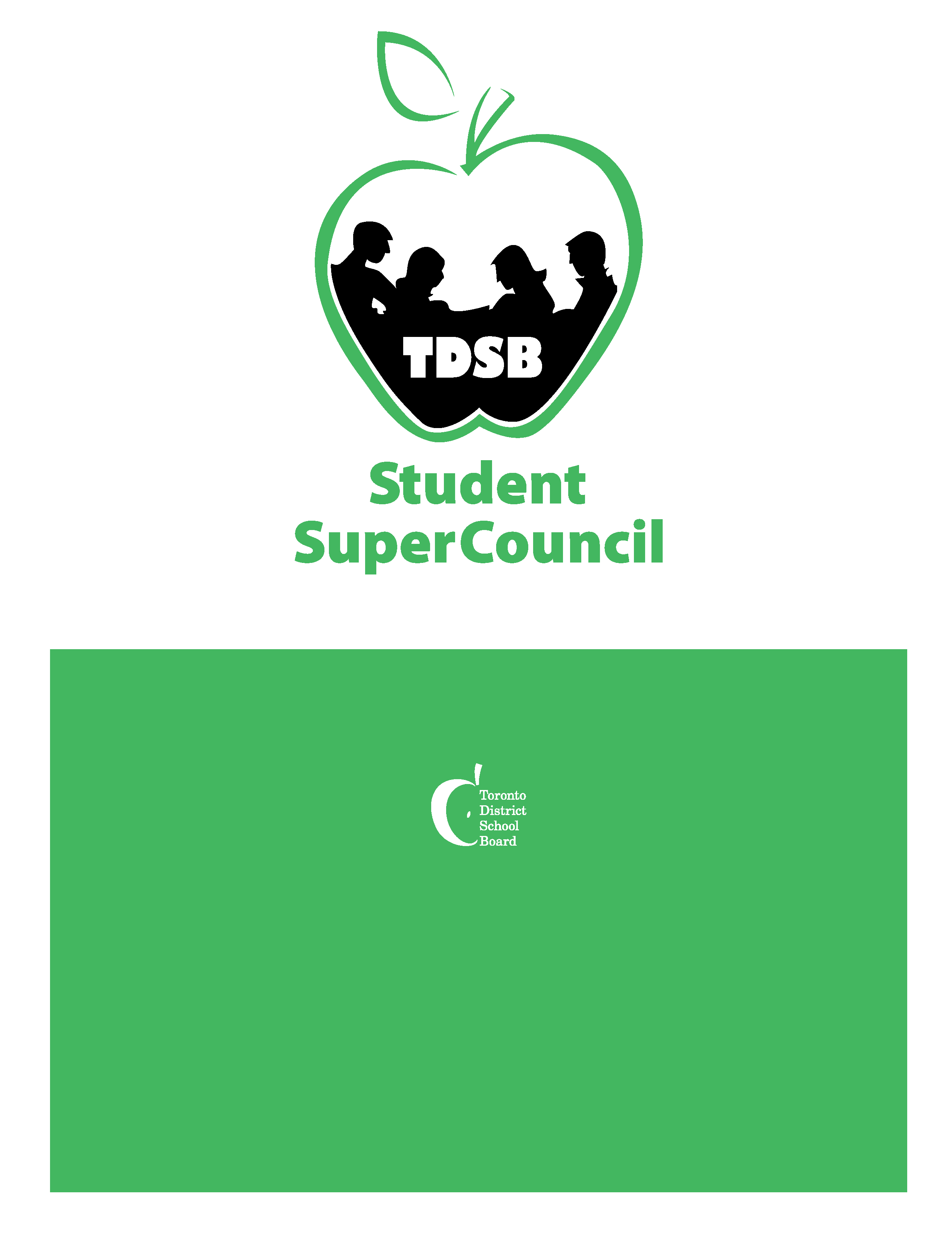 Presented by:Toronto District School Board Student SuperCouncilElections Conference 2017 Registration PackageDate: Friday, May 5, 2017 Time: 8:00am – 3:00pmLocation: North York Civic CentreDATE: March 21, 2017 TO:		All Intermediate & Secondary Principals and Vice-Principals	 RE:	ANNUAL SUPERCOUNCIL ELECTIONS CONFERENCE 2017The SuperCouncil elections conference is held each year to elect both a Student Trustee and the Student SuperCouncil Executives. TDSB Student SuperCouncil is a group of 24 democratically elected students who work on advocating for students, promoting students’ voice and supporting active student governance.  Furthermore, SuperCouncil facilitates communication between Trustees, staff and all students in the TDSB and provides opportunities that foster student leadership through conferences, retreats, mentoring and various other activities.School administrators play a key role in supporting student leadership and the election of a new team of student leaders who will be the voice for TDSB students.PRINCIPALS/VICE PRINCIPALS – PLEASE NOTE THE FOLLOWING:Schools can send a maximum of three (3) students.  These students can be candidates, delegates, or a combination of the two (2). Strict adherence to the cap is necessary to be equitable and fair.  A Principal or Vice Principal must short-list/select the three (3) students who they will be sending to the conference as candidates and/or delegates.  The Principal or Vice Principal must register these three (3) students that the school will be sending to the conference by using the Google link: Registration LinkStudents who wish to run for any Executive position must have the support of their Principal or Vice Principal and be a full-time student with a minimum of eight (8) credits successfully completed or passing eight (8) credits at the time of the application.  A Principal or Vice Principal must sign the necessary Candidate Application forms for students who are wishing to run for an Executive position in order for the applications to be considered.Following the on-line registration, Principals/Vice Principals must submit the hard copy excursion and media release forms for delegates and/or application forms for candidates (Candidate Application Form, Candidate Reference Form, TDSB Student Media/Website Release Form) to Cynthia Nguyen, Vice Principal, Etobicoke School of the Arts via Board mail or by email to cynthia.nguyen@tdsb.on.ca by 12 NOON Thursday, April 6, 2017.Registration/Candidate application packages will NOT be accepted after this date.A suggested P.A. announcement can be found in this package to assist schools in publicizing this event.Thank you for your ongoing support of our students and we look forward to seeing you at the Student SuperCouncil elections conference on Friday, May 5, 2017. Important Timelines/Deadlines:  All Candidates must adhere to these timelines/deadlines.Tuesday, March 21, 2017:SuperCouncil Elections Conference Package shared with Principals and Vice PrincipalsFriday, March 31, 2017:On-line registration of delegates/candidates using the Google link: Registration LinkThursday, April 6, 2017:All Delegates/Candidates’ Excursion Forms and Application Forms (see above) due by 12 Noon to Ms. Nguyen via Board Mail or email (cynthia.nguyen@tdsb.on.ca)Wednesday, April 12, 2017:MANDATORY All Executive Candidates’ Meeting:  at 5050 Yonge Street – Cafeteria from 4:30 p.m. - 7:30 p.m., for students running for an Executive position (i.e. Student Trustee, President, Vice-President, Secretary/Treasurer, Communications Officer, Conference Chair).4:30-5:00: Overview of Elections Process5:00-5:30: Executive Candidates – Breakout meeting with Current SuperCouncil Executives (President, Vice-President, Secretary/Treasurer, Communications Officer, Conference Chair)Student Trustee Candidates – meet with Board Chair, Staff Advisors, current Student Trustees5:30-7:30: Participate/Observe in SuperCouncil Executive meetingThursday, April 20, 2017 (5050 Yonge Street - Toronto District School Board Office):Student Trustee Candidate Interviews – more information will be emailed to Student Trustee candidatesMonday, April 24, 2107:Candidate Poster & Speech are due to Ms. Nguyen (cynthia.nguyen@tdsb.on.ca) via email by this deadline.Thursday, April 27, 2017:Campaign officially begins (provided that candidate posters have been approved by Staff Advisors).Thursday, May 4, 2017:Last day of Campaigning for all candidates.Friday, May 5, 2017 (North York Civic Centre):SuperCouncil Elections Day – No campaigning permitted!Registration – 8:00 AMTDSB STUDENT SUPERCOUNCIL: EXECUTIVE COUNCIL POSITIONS & RESPONSIBILITIESPresidentActs as the primary spokesperson (news and media outlets) for the SuperCouncilSets meeting dates, and sets agendas in consultation with Executive and Staff Advisors for all Learning Centre (LC) and Executive meetings Is responsible for hosting a meeting with VP & Student Trustees to plan LC Agenda prior to the weekend before LC meetings to take placeIs responsible for hosting four separate calls with each LC to go over agenda to ensure that each LC understands the agenda and is prepared for their meetings (These four calls can take up to three hours.) Is responsible for emailing the agenda to SuperCouncil Staff Advisors Participates in Conference Call with Staff Advisors to review Executive Agenda to make any last-minute changesChairs all Executive meetings and SuperCouncil meetings to ensure that the meetings stay on point and within time allotment; all executives are on task and focused, and the discussions are engaging and adhere to decorumHelps facilitate communication among Executive members, and representatives from the four (4) Learning Centre SuperCouncilsIs ready to address questions and concerns from Council in a timely fashionEnsures that all SuperCouncil members are informed of all issues that may ariseIs a member of every committee within SuperCouncilApprove along with SuperCouncil Staff Advisors any guest speakers who wish to attend Executive meetingsIs willing to commit time to SuperCouncil activities (3-4 hours per week)Must currently be in Grade 9, 10, or 11 Vice-PresidentPerforms the duties and responsibilities of the President when the President is not availableThese duties may include but are not limited to organizing conference calls, chairing meetings and conferences (see President Role description for a detailed outline on said duties)Performs specific duties as assigned by the PresidentServes as executive liaison for one (1) of the Learning Centre SuperCouncilsIs responsible for organizing the annual SuperCouncil Executive Leadership Retreat and the Grade 9/10 Student Leadership ConferenceIs responsible (along with Staff Advisors) for the planning and running of both retreats that include setting agenda, organizing activities, and planning the menus Is willing to commit time to SuperCouncil activities (3-4 hours per week)Must currently be in Grade 9, 10, or 11 Secretary/TreasurerIs responsible for taking the minutes and attendance of all Executive and SuperCouncil meetingsProduces the agendas in consultation with the PresidentProduces and distributes the minutes in a timely fashionMaintains correspondence with other groups as requiredKeeps accounts of money spent as well as requests for meetings and conferenceServes as executive liaison for one of the Learning Centre SuperCouncilsMust currently be in Grade 9, 10, or 11Conference ChairOrganizes and chairs a committee to plan various conferences such as Student Leadership Day (November); Grade 7/8 Mental Health and Well-being Symposium (April); Elections Conference (May)Chairs the annual elections conferenceLiaises with Staff Advisors regarding the conferenceCoordinates the promotion of the conference to students across the TDSBServes as executive liaison for one of the Learning Centre SuperCouncilsMust demonstrate strong organizational, communications and leadership skillsIs willing to commit time to planning the various conferences (several weeks needed for each conference planning)Must currently be in Grade  9, 10, or 11Communications OfficerIs responsible for managing the public relations, social media, digital media distribution of the TDSB SuperCouncilLiaises with the Communications and Public  Affairs Department of the TDSB to assist in publicizing activities of TDSB SuperCouncil through the following Social Media platforms:  Facebook (/TDSBSuperCouncil); Twitter (@SuperCouncil); Instagram(@TDSBSuperCouncil); Snapchat (@SuperCouncil); and YouTube (/TDSB SuperCouncil)Manage and create content for all of these sitesIs responsible for producing the annual TDSB SuperCouncil report/newsletter (with Staff Advisor & TDSB Communications approval) to be distributed across the TDSB that outlines the SuperCouncil’s accomplishments, events, etc.Chairs the Outreach Committee (TDSB SuperCouncil members) that oversees the organization of digital media and representation of the SuperCouncil at various eventsApproves (along with the SuperCouncil President) all partnerships, collaborations, and promotional distributionAddresses any questions, comments and/or concerns of the public (students, staff, parents, etc.)Takes the promotional content lead for all SuperCouncil related initiatives (e.g. monthly LC meetings, Student Leadership Day, Mental Health Symposium, Leadership Retreat, SuperCouncil Elections)Liaises with other Boards’ Student CouncilsServes as Executive Liaison for one of the Learning Centre Student CouncilsMust currently be in Grade 9, 10, or 11**Student Trustee – One (1) Position, Two-Year Term (Student must be in Grade 10)  (Student Trustee, a pivotal role, serve as the voice for all students within the Board at the TDSB’s Board of Trustees.)Represent the students’ voice at monthly Board meetings and Board Standing CommitteesReceive input, ideas, and/or recommendations from students through the Learning Centre meetings and from SuperCouncil eventsAttend all Executive and regular TDSB SuperCouncil Learning Centre meetingsInform Executive of policies (which affect students) brought to Board for consideration by Standing Committees to assist them in the preparation of TDSB SuperCouncil meetingsHave a regular role on SuperCouncil agenda to report and to get inputBe a General Assembly member of the Ontario Student Trustees’ Association - l'Association des Élèves conseillers et conseillères de l'Ontario (OSTA-AECO). Attend tri-annual General Assembly meetings held in Toronto and Ottawa where they will congregate with Student Trustees from across the province to work on Provincial education topics as well as to receive professional development for their roles. Provide mentorship to their successorsAttend (by invitation) all official Board functionsUphold and promote the Board’s mission and values in the performance of dutiesMust demonstrate strong leadership with excellent skills in the areas of communications, critical thinking, time management/organizational skillsMust demonstrate passion, dedication and commitment to roleIs willing to commit time to Board and SuperCouncil activities (10-20 hours per week)The following positions will be elected during the afternoon of the conference. Candidates for these positions do not need to fill out the Candidate Registration Form and the Candidate Reference Form. Voting delegates and/or unsuccessful candidates from the morning elections may run for these positions.Alternative School Representative (one (1) in TDSB):Be a liaison between SuperCouncil, the Alternative School Advisory Committee and the students attending alternative schools in the TDSBBring the concerns of alternative schools to the forefront of SuperCouncil when it is felt to be appropriateBe responsible for any additional duties outlined in the SuperCouncil Policies and Procedures documentMust be enrolled in an Alternative SchoolLearning Centre Co-Chair (two (2) per Learning Centre):Organize and chair their respective monthly Learning Centre meetings (2 hours per meeting)Be available for agenda call with President and VP to go over agenda before Learning Centre meetingsFacilitate discussions of agenda and ensuring that discussions are focused and engagingPublicize and promote Learning Centre meetings through social mediaLiaise with other Learning Centre Co-ChairsLiaise with their respective Learning Centre Staff AdvisorIs responsible for planning and organizing a year-end fundraiser initiativeShall have a regular role on the SuperCouncil Executive meeting agenda to report and get inputBe responsible for any additional duties outlined in the SuperCouncil Policies and Procedures documentIs willing to commit time to role (6-8 hours per month)Learning Centre Secretary (one (1) per Learning Centre):Take minutes at every Learning Centre meeting, and distribute them to members of the Learning Centre CouncilUpdate and maintain a contact list of members of the Learning Centre CouncilAssist the Communications Officer in creating and maintaining a contact list of all Student Council members in both middle and secondary (Grades 7-12) schools in the Toronto District School BoardLiaise with other Learning Centre Council SecretariesLiaise with their respective Learning Centre Staff AdvisorShall have a regular role on the SuperCouncil Executive meeting agenda to report and get input, in liaison with the Co-Chairs of their Learning CentreBe responsible for any additional duties outlined in the SuperCouncil Policies and Procedures documentMust currently be in Grade 8, 9, 10, or 11Grade 7 and 8 Representative (one (1) per Learning Center):Liaise with the two (2) Learning Centre Co-Chairs and one (1) Learning Centre Secretary of their respective areasHave a regular role on the SuperCouncil Executive meeting agenda under the Learning Centre Report section to report and get inputAttend all executive meetingsLead discussions pertaining to Grade 7 and 8 students at the monthly area meetingsWork under the guidance of the two (2) Learning Centre co-chairs and one (1) Learning Centre secretary in the planning of the annual area initiativeIs willing to commit time to role (1-2 hours per week)Must currently be in Grade 6 or 7Further information about the responsibilities of each position will be provided at the All Candidates meeting.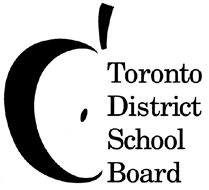 Suggested PA AnnouncementTDSB STUDENT SUPERCOUNCIL ELECTIONS CONFERENCE 2017Conference to Elect TDSB SuperCouncil Executive CouncilAre you an outgoing, hardworking, ambitious individual who wants to make a difference for the students across the Toronto District School Board? Do you want to be involved in the TDSB Student SuperCouncil? So, what is SuperCouncil?SuperCouncil is a group of 24 democratically elected students who work on advocating for students, promoting students’ voice and supporting active student governance.  Also, SuperCouncil facilitates communication between Trustees, staff and all students in the TDSB and provides opportunities that foster student leadership through conferences, retreats, mentoring and various other activities.Annually, the SuperCouncil organizes an Elections Conference to elect the SuperCouncil Executive and a Student Trustee for the next school year. This year the Elections Conference will be held at North York Civic Centre on Friday, May 5, 2017. If you are interested in this leadership opportunity, please ask your Principal or your Student Council for more information. This leadership experience is one that you will never forget!MAP TO THE TDSB STUDENT SUPERCOUNCIL ELECTIONS CONFERENCEThe conference is held at the North York Civic Centre, 5100 Yonge St., Toronto, Ontario. Registration begins at 8:00 a.m.North York Civic Centre is located near the North York Centre station on the Yonge TTC line…walk a short distance south along Yonge Street toward Sheppard Avenue. North York Civic Centre is right by the Toronto District School Board and Mel Lastman Square (on the east side).  For further information, please contact Cynthia Nguyen, Vice Principal, Etobicoke School of the Arts at 416-394-6910 or on the day of the conference at 416-985-1760.Please see the map below: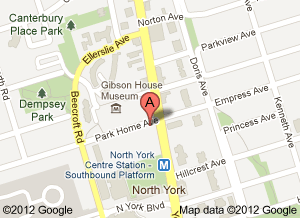 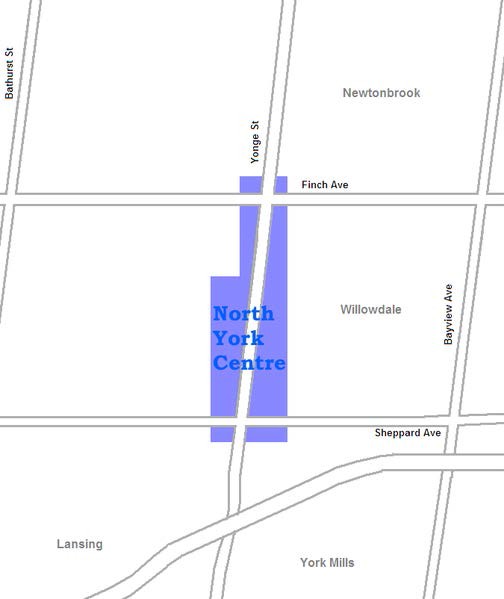 